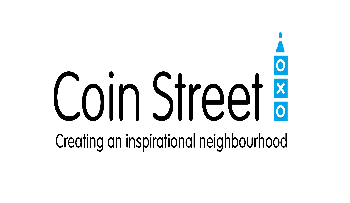 For immediate release – Monday 18 September 2023British public supports building housing on brownfield land over commercial uses50% of British adults say housing should be a priority when it comes to building on brownfield land, including half of 2019 Conservative voters (51%). Over a quarter (28%) of 2019 Conservative voters favour public sector buildings or community facilities, but just 9% of this group think brownfield land development should focus first on commercial uses like offices, shops, hotels, and warehouses.The YouGov poll commissioned for Coin Street Community Builders looks at views on developing on brownfield land – plots that have previously been used and are ready for redevelopment. British adults of all common political affiliations, and demographic profiles, rated housing as the number one priority when building on brownfield sites.340,000 homes a year are needed in the UK to meet housing need, with 145,000 of these in the social and affordable category. Despite this, planning applications for large office-led developments continue to crop-up, particularly in London, where the housing crisis is felt most acutely. Meanwhile, Goldman Sachs warned in June that demand for office space is in decline.The new polling data released today demonstrates public support for the government’s promise to build more homes on brownfield land in cities with the vast majority of respondents (75%) wanting to see brownfield prioritised over greenfield sites where housing is concerned. This follows a delay last month to Levelling Up Secretary, Michael Gove’s final decision on plans for an enormous office block directly on London’s South Bank, home to some of the capitals most visited sites, including Oxo Tower Wharf, the Southbank Centre, the National Theatre, and Tate Modern.Plans for the office building, dubbed a “monstrosity” and “slab” by commentators, went to public inquiry late last year following significant public opposition to the development. The local community, along with nearly 6000 signatories to a public petition, is hoping Michael Gove will refuse planning permission for Mitsubishi Estates’ proposed redevelopment of the former ITV television studios and headquarters. Not a single home is included in the Mitsubishi scheme despite ITV having been granted consent in 2018 for a mixed-use development including 211 flats. The Secretary of State’s decision is expected on or before 6 October.David Hopkins, Director of Community at Coin Street Community Builders said:“There is a housing crisis across the country and especially in London. We support redevelopment on under-used brownfield sites, but housing and green spaces should be a part of those plans wherever possible. “What we see with 72 Upper Ground is an office block that meets neither the housing needs of the local community nor business needs of the area. It clearly goes against what most people want from these kinds of sites and places like the South Bank.“Michael Gove is getting it right when he takes developments like 72 Upper Ground to public inquiry. We are pleased he is spending extra time to really consider what’s right for neighbourhoods where there is a desperate shortage of homes for residents.”[Ends]Notes to editorsAll figures, unless otherwise stated, are from YouGov Plc. Total sample size was 2,020 adults. Fieldwork was undertaken between 26th - 28th August 2023. The survey was carried out online. The figures have been weighted and are representative of all GB adults (aged 18+).72 Upper GroundDeveloped by CO-RE and Mitsubishi Estate, 72 Upper Ground received planning consent from Lambeth Council in March 2022, but was “called in” by then Secretary of State, Greg Clark in September of the same year.  The new development on the South Bank would have 225% of the floor area of the 1970s tower it replaces and add nearly 30% to its height. It has been described in the national press as ´a brute of a building’ (Rowan Moore in The Observer),´an aggressive behemoth’ (Sir Simon Jenkins in The Guardian), and ´a grotesque monstrosity’ (Richard Morrison in The Times).Secretary of State, Michael Gove was due to make a final decision on the planning application for 72 Upper Ground on 8 August. He has now delayed that decision to on or before 6 October.Housing needLambeth Council states on its website that it receives over 3,000 new housing applications annually, while the housing waiting list has more than 27,000 applicants. In 21/22 714 net additional dwellings were completed against the London Plan target of 1,335.Over 74,000 homes a year are needed in London to meet housing need, with around 45,000 of these in the social and affordable categories.CarbonOn Carbon, the argument of local campaigners is that the environmental impact would be inherently less if parts of the current ITV building were reused to create a mixed-use scheme for both commercial and residential use.  Consultant Kiru Balson from engineer firm Max Fordham prepared a report for the public inquiry– can be found here CD 9 - Save Our Southbank's Inquiry Documents - Google Drive and CD 9 - Save Our Southbank's Inquiry Documents - Google DriveNotably, on the developers plans to build a two layered basement across the site, Balson noted:Excavation waste – The proposal is to create a new two-level basement across the majority of site footprint. Around 23-24 Olympic pools amount of soil will have to be shifted off-site, and tocomply with the LPG, 95% of this would have to be put to beneficial use. No commitment hasbeen made by the applicant to meet this policy requirement. Aside from waste, the basement isto be constructed out of concrete piles (1300mm diameter) around the perimeter of the site.Considering the scale of construction operation required to create the basement, a justificationfor provision of this basement should be given considering the scale of additional embodiedcarbon incurred, waste related environmental impact, added construction energy use.Office space demandWe noted in the press release recent warnings from Goldman Sachs on the London office market weakening.Michael Ball of the Waterloo Community Development Group provided this additional analysis.Waterloo is designated an 'Opportunity Area' in the London Plan, with an expectation that office space for an additional 15,000 jobs will be developed from 2007-41 (plus 1,500 additional homes). Several major office schemes have come forward in Waterloo in recent years:These are massive schemes, totalling 419,000m2, the equivalent of 30,000 jobs (using the standard calculation of 14m2 per employee) - so this is double the target for the Opportunity Area to 2041! And this is without the 159,000m2 of offices proposed for Royal St, near St Thomas’ hospital, which the applicants estimate would provide around 9,000 jobs.There is in fact a danger of over-supply and schemes not being built out. The pandemic has significantly changed office use. This is leading to a re-alignment and probably contraction of office space requirements: only three months ago the news of HSBC moving out of Canary Wharf, for example.In Waterloo, for example, permission was first granted for 100,000m2 of office to replace Elizabeth House (adjacent to Waterloo Station) in 1996, then 2013, then 2021, but nothing has never been built to replace the existing tatty 1950's office: the most recent scheme was about to begin demolition in 2020 when the pandemic struck, and the developers there have recently announced they were putting a halt for two years because of finance and downturn office market.  One Waterloo | HB ReavisAbout us Coin Street Community Builders (CSCB) is a social enterprise working in Waterloo and North Southwark. CSCB owns, manages, and maintains the riverside walkway between the National Theatre and Sea Containers, Bernie Spain Gardens, Oxo Tower Wharf, Gabriel’s Wharf, and the Coin Street neighbourhood centre. It is freehold owner of the Iroko, Mulberry, Palm and Redwood housing developments which are leased to primary co-operatives managed by their tenants. https://coinstreet.org/     CSCB view The scale, bulk and siting of the proposed development is excessive, overbearing and overly dominant. The wanton disregard of the South Bank, one of London’s most popular amenities, is unacceptable and short-sighted. At the public inquiry it became apparent that the existing tower with its high floor to ceiling heights and fabulous views could be repurposed for residential use and that is what should now happen.    Coin Street is not anti-office, we believe in mixed-use developments that meet local business and community needs.  72 Upper Ground is excessive in its scale, not high enough quality in its design, and adds to the over-provision of office space in this area when housing, especially affordable homes, are needed to ensure the area thrives for the long-term.  Our YouGov data also demonstrates that the public want housing to be prioritised on brownfield land, not offices, restaurants, and shops.For more information Keith Winestein (CSCB) k.winestein@coinstreet.org  020 7021 1681 (direct/mobile)Shell Centrebuilt 201673,000m2Elizabeth House, York Rdapprovals 2013, 2021146,000m2Waterloo Estate, Waterloo Rdpermission expected soon30,000m272 Upper Groundpermitted but called in for Inquiry, awaiting decision90,000m2Hatfields/ Blackfriarsapplication submitted80,000m2